4th INTERNATIONAL CONFERENCE ON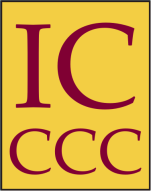 CONTENTS, COMPUTING & COMMUNICATION20th & 21st Oct 2023Organized byMatoshri College of Engineering & Research Centre, Nashik, Maharashtra, (India)COPYRIGHT FORM(Please compile this form, Sign, Scan and Send by E-mail) Please Complete and sign this form and send it back to us with the final version of your manuscript. It is required to obtain a written confirmation from authors in order to acquire copyrights for papers published in published in the conference proceeding.Full Name ___________________________________________________________________________________ Organization ______________________________________________________________________________ Address ______________________________________________________________________________________ City: ______________________________________ Postal Code: ________________________________ State: ______________________________________ Country: ________________________________ Phone/Mobile: ______________________________________ E-mail _____________________________ Fax: ______________________________________ Paper Id: ______________________________________ Paper Title _______________________________________________________________________________________ Author’s _______________________________________________________________________________________ Paper Pages: _________________________ Copyright Statement:- The copyright to this article is transferred to conference proceeding if and when the article is accepted for publication. The undersigned hereby transfers any and all rights in and to the paper including without limitation all copyrights to conference proceeding.The undersigned hereby represents and warrants that the paper is original and that he/she is the author of the paper, Except for material that is clearly identified as to its original source, with permission notices from the copyright owners where required. Incase if in future any violations of any copyright come in notice, then the authors will be responsible and not CONFERENCE proceeding. The undersigned represents that he/she has the power and authority to make and execute this assignment. We declare that 1. This paper has not been published in the same form elsewhere. 2. It will not be submitted anywhere else for publication prior to acceptance/rejection by this Journal. 3. A copyright permission is obtained for materials published elsewhere and which require this permission for reproduction. Furthermore, I/We hereby transfer the unlimited rights of publication of the above mentioned paper in whole to CONFERENCE proceeding. The copyright transfer covers the exclusive right to reproduce and distribute the article, including reprints, translations, photographic reproductions, microform, electronic form (offline, online) or any other reproductions of similar nature. The corresponding author signs for and accepts responsibility for releasing this material on behalf of any and all co-authors. This agreement is to be signed by at least one of the authors who have obtained the assent of the co-authors(s) where applicable. After submission of this agreement signed by the corresponding author, changes of authorship or in the order of the authors listed will not be accepted. Corresponding Author’s Full Name and Signature ------------------------------------------------------------------------------------------------------------------------------------------------------------ Date: _____________________Copyright@ MCOERC 2023, All right reserved.